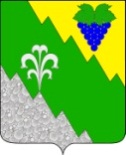 СОВЕТ НИЖНЕБАКАНСКОГО СЕЛЬСКОГО ПОСЕЛЕНИЯ КРЫМСКОГО РАЙОНА  РЕШЕНИЕот  20.12.2017	    №  174станица НижнебаканскаяО графике проведения очередных сессий депутатов Совета Нижнебаканского сельского поселения Крымского района на 2018 годВ целях упорядочения и системной работы по подготовке и проведению сессий Совета депутатов Нижнебаканского сельского поселения Крымского района третьего созыва, Совет Нижнебаканского сельского поселения Крымского района решил:1. Утвердить прилагаемый график проведения очередных сессий Совета депутатов на 2018 год.2.Разрешить по предложениям депутатов Совета депутатов Нижнебаканского сельского поселения Крымского района, главы Нижнебаканского сельского поселения Крымского района, прокуратуры по вопросам их ведения в случае необходимости вносить председателю Совета депутатов Нижнебаканского сельского поселения Крымского района вносить изменения в График проведения очередных сессий Совета депутатов Нижнебаканского сельского поселения Крымского района на 2018 год.3.Контроль за выполнением настоящего решения возложить на председателя Совета Нижнебаканского сельского поселения Крымского района (Тоников М.В.)4. Настоящее решение вступает в силу со дня его подписания.Председатель Совета Нижнебаканского сельского поселения Крымского района 				     М.В.ТониковПриложениек решению СоветаНижнебаканского сельского поселения Крымского района от  20.12.2017 года  № 174ГРАФИК проведения очередных сессий Совета депутатов  Нижнебаканского сельского поселения Крымского района Дата очередной сессии18.01.2018 года15.02.2018 года15.03.2018 года19.04.2018 года17.05.2018 года21.06.2018 года19.07.2018 года16.08.2018 года20.09.2018 года18.10.2018 года22.11.2018 года20.12.2018 года